SUPPLEMENTARY MATERIALS – ДОПОЛНИТЕЛЬНЫЕ МАТЕРИАЛЫTheoretical study of addition reactions of H2  molecule to magnesium clustersMg17L doped with atoms of the 3d transition periodТеоретическое моделирование реакций присоединения молекулы H2к магниевым кластерам Mg17L, допированным атомами переходных 3d-металловMaltsev A. P., Charkin O.P.А. П. Мальцев, О. П. ЧаркинRussian Journal of Inorganic ChemistryЖурнал неорганической химии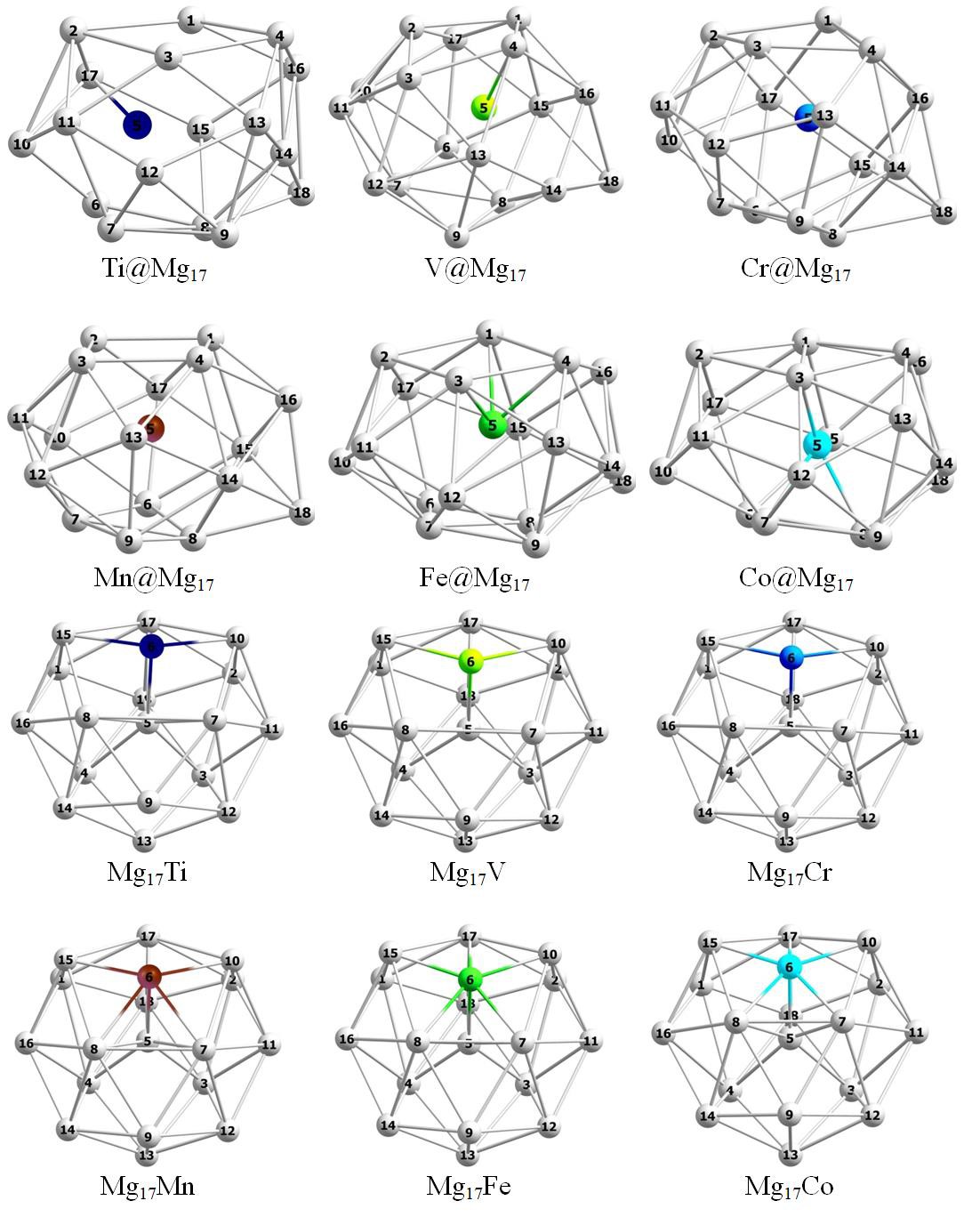 Рис.  1S.  Оптимизированные  структуры  эндоэдральных  и  экзоэндральных изомеров допированных кластеров Mg17L.Fig.  1S.  Optimized  structures  of  endohedral  and  exoendral  isomers  of  dopedMg17L clusters.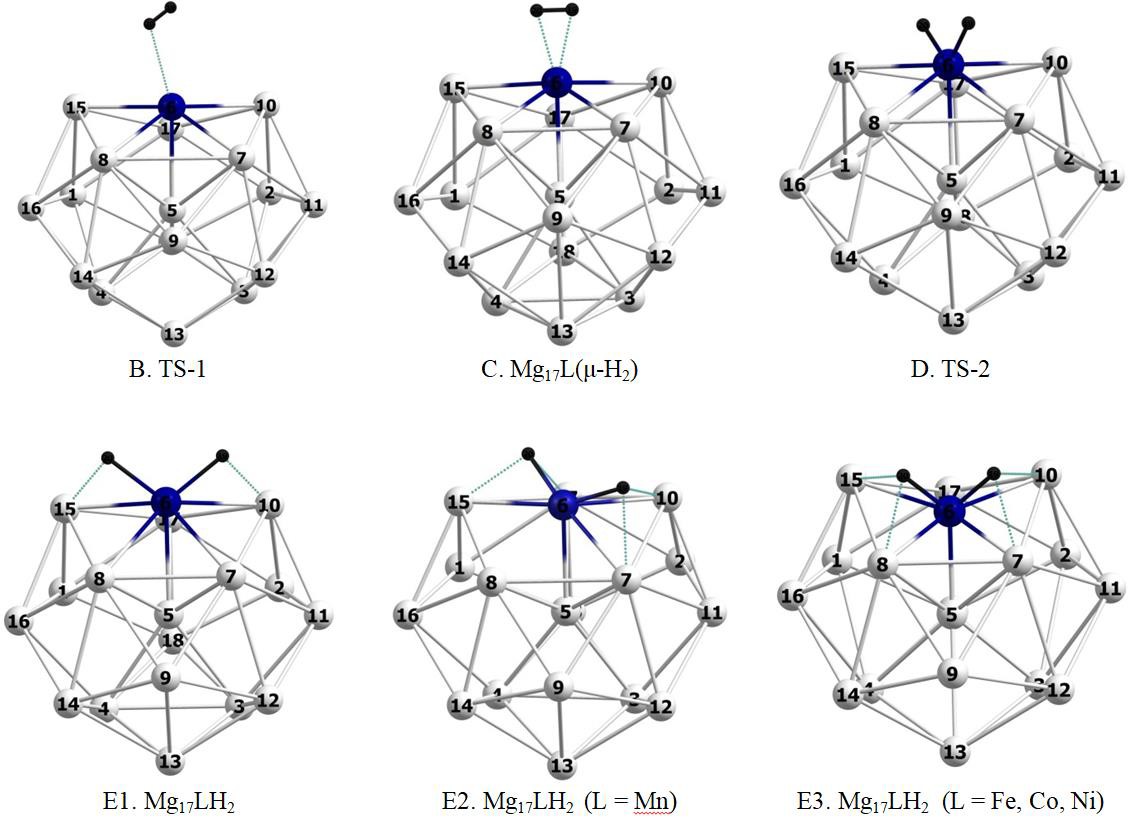 Рис.  2S(a).  Оптимизированные  структуры  интермедиатов  и  переходных состояний реакции гидрирования (3а) на сорбционном участке ППЭ (A–E).Fig.  2S(a).  Optimized  structures  of  intermediates  and  transition  states  of  the hydrogenation reaction (3a) on the sorption stage of the PES (A – E).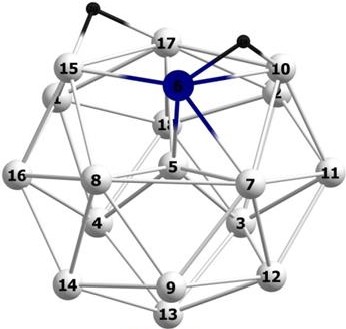 Fl. TS-3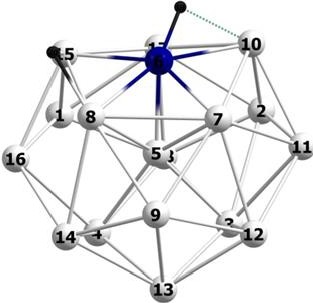 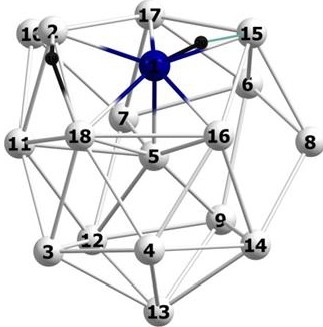 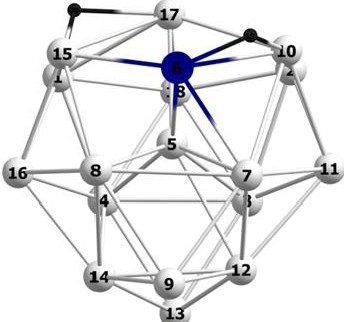 Gl.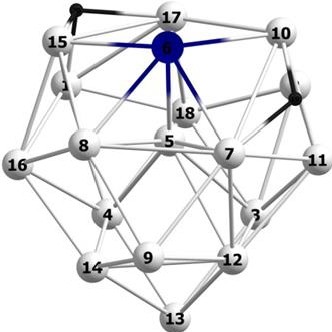 Hl. TS-4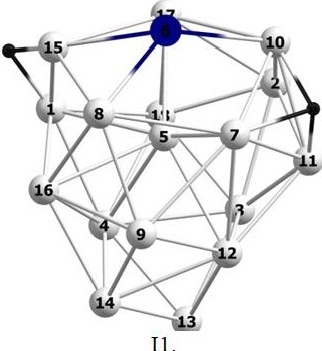 F2. TS-3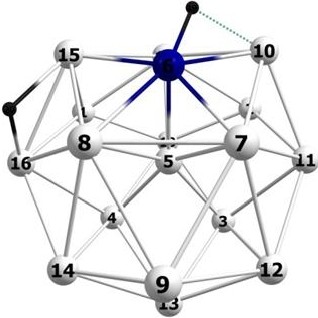 G2.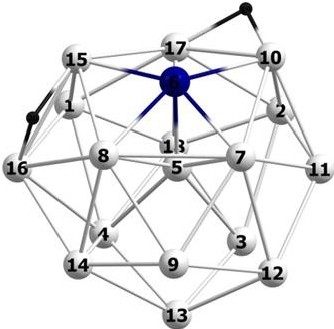 H2. TS-4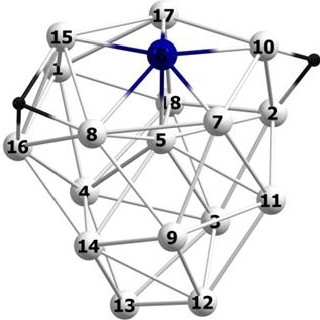 12.F3. TS-3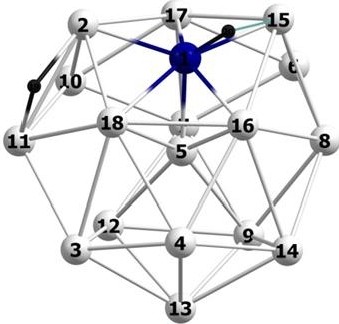 G3.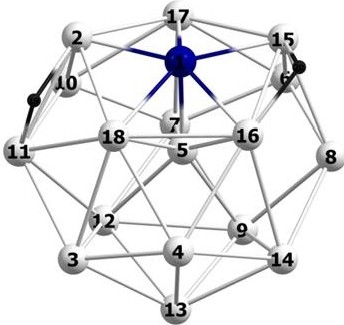 H3. TS-4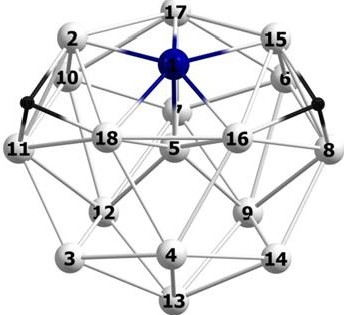 !3.PMc.   2S(b).   0rrTMMM3MposaHHhie   cTpyKTYPhi   MHTepMe,n:MaToB   M  rrepexo,n:HhiX COCTO.SIHMll Ha CTa,n:M.SIX «OqlfCTKM ,n:orraHTa» F-1.Fig. 2S(b).  Optimized structures of  intermediates and  transition states  on  the dopant cleaning stage F-1.Таблица  1S.  Рассчитанные  характеристики  интермедиата  Mg17LH2    (I)  с“очищенным” допантомaTable  1S.  Calculated  characteristics  of  the  intermediate  Mg17LH2    (I)  with“purified” dopant см смaЧастоты (L-Mg(c)) и (L-Mg(t)) относятся к радиальным и тангенциальным колебаниям допанта L. Из-за смешанного характера колебаний отнесение частот имеет приближенный характер. Спиновая плотность на атоме допанта ρs(L) и эффективный заряд Z*(H) на атомах Н выражены в долях е.aThe frequencies ν(L-Mg (c)) and ν(L-Mg (t)) are related to the radial and tangential vibrations of the dopant L. Due to the mixed nature of the oscillations, the assignment of frequencies is approximate. The spin density on the dopant atom ρs (L) and the effective charge Z* (H) on the H atoms are expressed in fractions of the electron charge (e).Таблица 2S. Рассчитанные длины связей (в Å) и частоты колебаний (в см-1) трехцентровых и четырехцентровых мостиковых атомов Н в интермедиате Mg17LH2 (I) c “очищенным” допантом аTable 2S. Calculated bond lengths (Å) and vibrational frequencies (cm-1) of three- center and four-center bridged H atoms in the Mg17LH2 (I) intermediate with a “purified” dopantaаРасчеты в приближении BP86/6-31G*. M – мультиплетномть термов. В третьей колонке первая и вторая цифры отвечают частотам колебаний атома Н, параллельных и перпендикулярных ребру Mg−Mg. В трехцентовых мостиках валентный угол φ(MgHMg) варьирует в узких  пределах 1003о. У четырехцентровых    мостиков    первая    частота    (в     пятой    колонке) соответствует    колебанию,    перепендикулярному    плоскости    грани.    У кластера Mg17CoH2 оба атома Н распожены над гранями.aCalculations in approximation BP86/6-31G*. M is the multiplicity of terms. In the third column, the first and second digits correspond to the vibrational frequencies of  the  H  atom  parallel  and  perpendicular  to  the  Mg–Mg  edge.  In  three-cent bridges, the valence angle φ (MgHMg) varies within a narrow range of 1003°. In four-center bridges, the first frequency (in the fifth column) corresponds to a perpendicular oscillation to the plane of the face. In the Mg17CoH2 cluster, both H atoms are located above the faces.Н над ребромН над ребромH над граньюH над граньюMg17LH2 (М)R(H-Mg)(H)R(H-Mg)(H)D(H2)Mg17TiH2 (3)1.90; 1.911032; 8351.99; 2.06; 2.12835; 711; 50033Mg17VH2 (4)1.91; 1.921051; 9741.98; 2.05; 2.13846; 735; 51627Mg17CrH2 (5)1.92; 1.931011; 9642.01; 2.04; 2.11808; 743; 58520Mg17FeH2 (3)1.90; 1.911063; 10081.99; 2.08; 2.09838; 738; 53220Mg17CoH2 (2)b2.00; 2.10; 2.13850; 717;504Mg17NiH2 (1) b1.92; 1.921150; 878